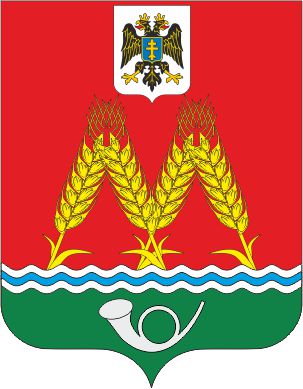 РОССИЙСКАЯ ФЕДЕРАЦИЯРОСТОВСКАЯ ОБЛАСТЬМУНИЦИПАЛЬНОЕ ОБРАЗОВАНИЕ«МИХАЙЛОВСКОЕ СЕЛЬСКОЕ ПОСЕЛЕНИЕ»АДМИНИСТРАЦИЯ МИХАЙЛОВСКОГО СЕЛЬСКОГО ПОСЕЛЕНИЯРАСПОРЯЖЕНИЕот 28.04.2022 № 32х.МихайловкаО внесении изменений в распоряжениеАдминистрации Михайловскогосельского поселения от 29.03.2019 № 25 «О  комиссии по противодействию коррупции в Администрации Михайловском сельском поселении»В целях приведения нормативно правового акта Администрации Михайловского сельского поселения в соответствие с действующим законодательством, руководствуясь ст. 33 Устава муниципального образования «Михайловское сельское поселение», Администрация Михайловского сельского поселения,-1. Внести в приложение к распоряжению Администрации Михайловского сельского поселения от 29.03.2019 № 25 «О  комиссии по противодействию коррупции в Администрации Михайловском сельском поселении» изменения, согласно приложению к настоящему распоряжению. 2. Настоящее  распоряжение подлежит официальному опубликованию.3. Контроль за исполнением настоящего распоряжение оставляю за собой.Глава АдминистрацииМихайловского сельского поселения	С.М.ДубравинаПриложение  к распоряжениюАдминистрации Михайловского сельского поселения от 28.04.2022 № 32СОСТАВкомиссии по координации работы по противодействию коррупциив Михайловском сельском поселении1.Дубравина Светлана Михайловна-Глава Администрации Михайловского сельского поселения, председатель комиссии;2.Левшина Людмила Владимировна-Начальник сектора экономики и финансов Администрации Михайловского сельского поселения, заместитель председателя комиссии;3.Антипенко Марина Владимировна-Ведущий специалист по правовой и кадровой работе Администрации Михайловского сельского поселения, секретарь комиссии;члены комиссии:4.Васильева Татьяна Александровна-Ведущий специалист-главный бухгалтер Администрации Михайловского сельского поселения;5.Кириченко Вера Викторовна-Ведущий специалист Администрации Михайловского сельского поселения;